How to Create a Hyperlink to a Policy, By-Law, Statute, or RuleThis guide outlines how to retrieve a direct link to a document stored within the Legislation, Policy and Governance Documents Directory.The process for copying links in the Legislation, Policy and Governance Documents Directory is different to how it was done in the previous Legislation and Policy Search. The simplest way to copy a link is outlined below.Linking to a Policy, By-Law, Statute, or RuleOpen the Directory and select the paperclip icon to the right of the document that you need to create a link to:
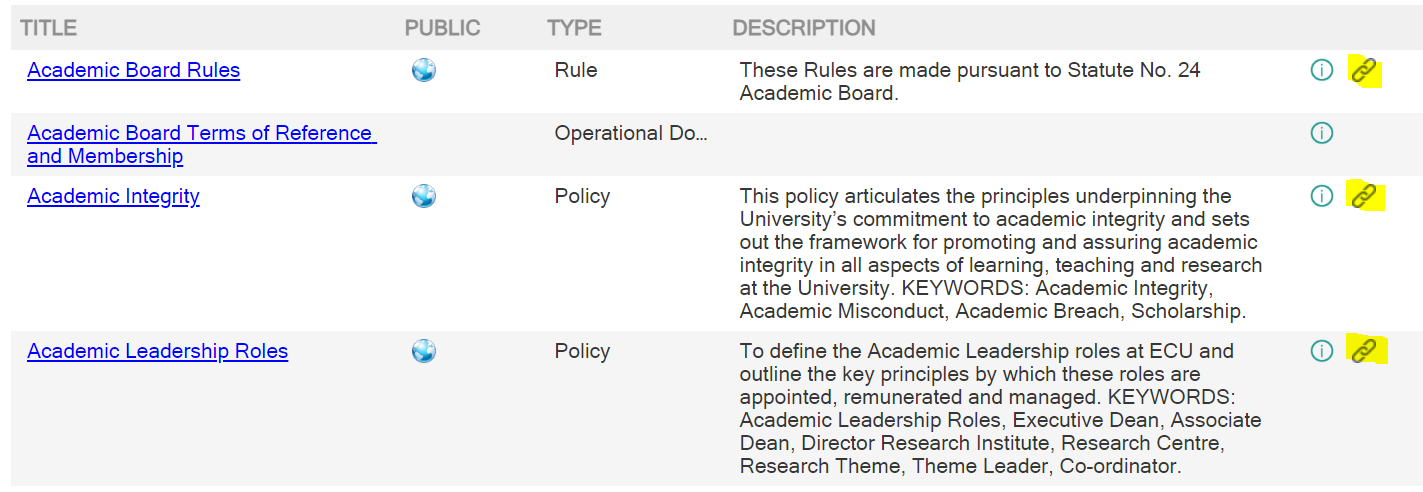 Left click on the paperclip icon to generate the link: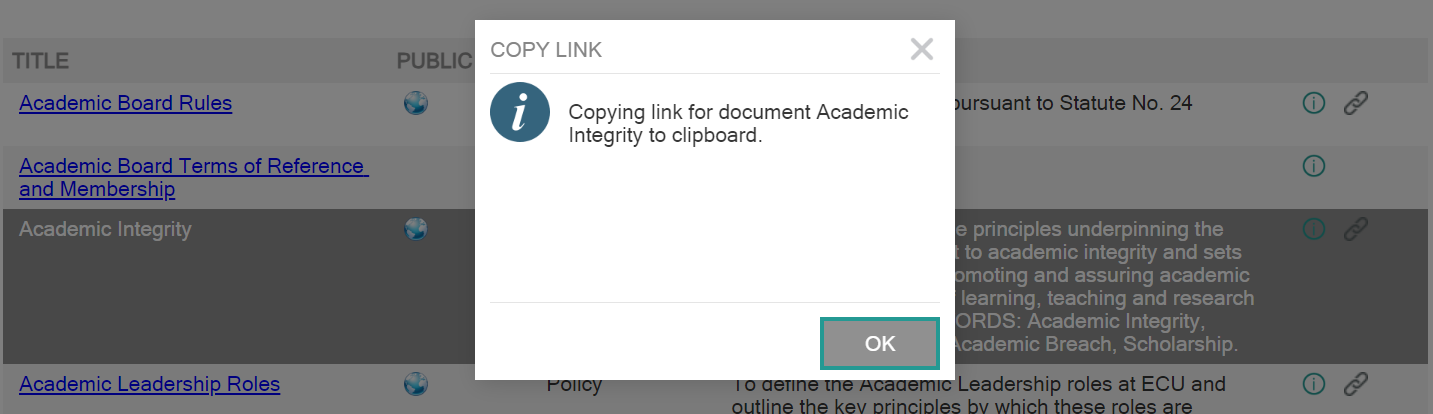 Left click on the ‘OK’ button. This will copy the link to the Clipboard: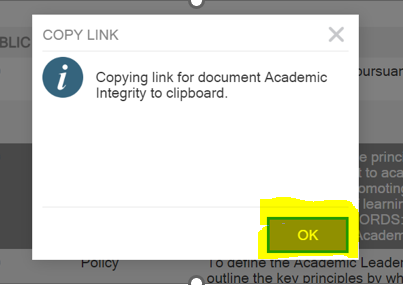 The link can now be pasted into your document or email. You may need to right click the hyperlink and select “Edit Hyperlink’ to correctly name the link:Version ControlDateVersionAuthorApproval25 January 2022Version 1.0Heather JowettMark Ridgwell5 April 2022Version 2.0Roma FragomeniKaren McFarland11 April 2022Version 3.0Heather JowettKaren McFarland24 January 2023Version 4.0Karen Van StadenKaren McFarland12 September 2023Version 5.0Karen McFarlandKaren McFarland